Supplementary informationToivonen, M., Herzon, I., Toikkanen, J., Kuussaari, M. 2021. Linking pollinator occurrence in field margins to pollinator visitation to a mass-flowering crop. Journal of Pollination Ecology.Appendix I. Species listTable A.1. Numbers of pollinator individuals, and the percentage of each species or species group of all pollinators recorded in field margins and on turnip rape flowers in adjacent fields. Only bees, butterflies and syrphid flies were counted in field margins, whereas in the crop, all crop-visiting insects were recorded. Appendix II. Supplementary analysesInteractive effects of habitat type (field vs. margin) and landscape heterogeneity (distance to forest, forest cover within the 500-m buffer, or forest cover within the 1-km buffer)  on pollinator species richness and abundance, when fields with exceptionally high pollinator abundance were excluded from the analysisWhen one field with exceptionally high number of honeybees was excluded from the analysis, the interaction of habitat type with all three landscape heterogeneity measures had statistically significant effect on total pollinator abundance (Tab. A.2, Fig. A.1). For honeybee and bumblebee abundance, the interactions of habitat type and landscape heterogeneity remained statistically nonsignificant, when fields with exceptional honeybee or bumblebee abundance were excluded from the analysis. Table A.2. Generalised linear mixed model results of the interactive effects of habitat type (field vs. margin) and landscape heterogeneity (distance to forest, forest cover within a 500 m buffer, or forest cover within a 1 km buffer) on the abundances of all pollinators, honeybees and bumblebees, when fields with exceptionally high pollinator abundance were excluded from the analysis. For total pollinator abundance and honeybee abundance, one field with exceptionally high number of honeybees was excluded. For bumblebees, one field with exceptional bumblebee abundance was excluded. 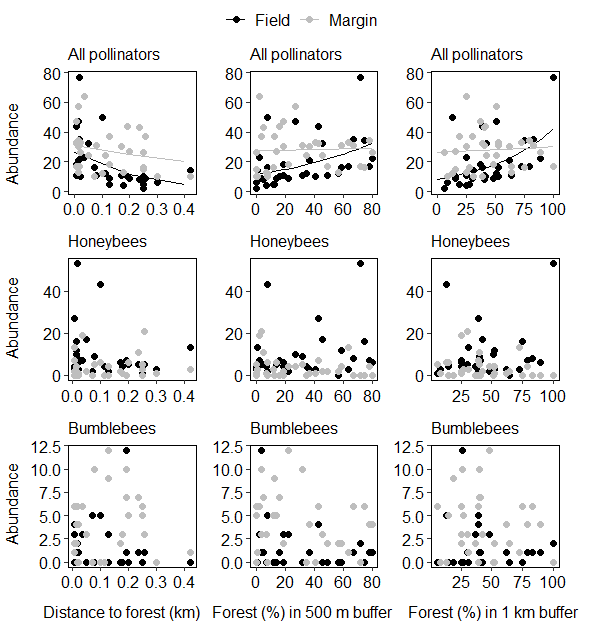 Fig. A.1. Abundances of all pollinators, honeybees and bumblebees in turnip rape fields and permanent margins in relation to three measures of landscape heterogeneity (distance to forest, forest cover within the 500-m buffer, and forest cover within the 1-km buffer), when fields with exceptionally high pollinator abundance were excluded. For total pollinator abundance and honeybee abundance, one field with exceptionally high number of honeybees was excluded. For bumblebees, one field with exceptional bumblebee abundance was excluded. Lines in the scatterplots depict predicted values based on generalised linear mixed models with statistically significant interaction effect of habitat type and landscape heterogeneity (Tab. A.2).Pollinator abundance in field margins as a predictor of the abundance of crop visitors, when fields with exceptionally high pollinator abundance were excluded from the analysisWhen the fields with exceptionally high honeybee or bumblebee abundance were excluded from the analyses, the statistical significance of the relationship between abundance in field margins and in the crop was lost for honeybees and bumblebees (Tab. A.3).Table A.3. Occurrence frequency and mean abundance of all pollinators, honeybees and bumblebees in turnip rape fields and field margins, and the results of generalised linear models explaining pollinator abundance in turnip rape fields with their abundance in adjacent field margins, when fields with exceptionally high pollinator abundance were excluded from the analysis. For total pollinator abundance and honeybee abundance, one field with exceptionally high number of honeybees was excluded. For bumblebees, one field with exceptional bumblebee abundance was excluded.Field marginsField marginsTurnip rape Turnip rape Number of individuals%Number of individuals%All pollinators948100.0743100.0Honeybees (Hymenoptera: Apis mellifera)14615.438151.3Bumblebees (Hymenoptera: Bombus)14615.4739.8     Bombus lucorum -group707.4537.1     Bombus lapidarius121.370.9     Bombus pratorum80.850.7     Bombus pascuorum151.640.5     Psithyrus-group161.700.0     Bombus hortorum20.220.3     Bombus soroensis20.210.1     Bombus ruderarius60.610.1     Bombus hypnorum70.700.0     Bombus veteranus60.600.0     Bombus distinguendus10.100.0     Bombus rupestris10.100.0Solitary bees (Hymenoptera: Anthophila)373.9263.5Butterflies (Lepidoptera: Papilionoidea)28029.550.7     Aphantopus hyperantus13514.200.0     Pieris napi606.300.0     Brenthis ino181.920.3     Nymphalis urticae171.820.3     Polyommatus amandus101.100.0     Thymelicus lineola90.900.0     Ochlodes sylvanus60.610.1     Coenonympha glycerion40.400.0     Argynnis aglaja30.300.0     Vanessa atalanta30.300.0     Nymphalis io20.200.0     Araschnia levana20.200.0     Polyommatus semiargus20.200.0     Aricia artaxerxes10.100.0     Argynnis niobe10.100.0     Boloria euphrosyne10.100.0     Limenitis populi10.100.0     Pieris brassicae10.100.0     Pieris rapae10.100.0     Polyommatus icarus10.100.0     Pontia daplidice10.100.0     Vanessa cardui10.100.0Syrphid flies (Diptera: Syrphidae)33935.813117.6     Eristalinae - -476.3     Syrphinae - -8411.3Other pollinators - -12717.1    Other flies (Diptera) - -11715.7           other Brachycera - -11014.8           Nematocera - -70.9    Sawflies (Hymenoptera: Symphyta) - -40.5    Rose chafer (Coleoptera: Cetonia aurata) - -20.3    True bugs (Hemiptera: Heteroptera) - -20.3    Dragonflies (Odonata) - -10.1    Lacewings (Neuroptera: Chrysopidae) - -10.1Distance to forest (km)Distance to forest (km)Distance to forest (km)Distance to forest (km)Forest (%) in 500-m bufferForest (%) in 500-m bufferForest (%) in 500-m bufferForest (%) in 500-m bufferForest (%) in 1-km bufferForest (%) in 1-km bufferForest (%) in 1-km bufferForest (%) in 1-km bufferEstimateSEZPEstimateSEZPEstimateSEZPModel typeTotal abundance(Intercept)2.9510.23212.735< 0.0012.0040.2667.519< 0.0011.6760.3115.382< 0.001neg. bin.Margin0.1790.1631.099ns0.8800.2114.175< 0.0011.1810.2864.132< 0.001Landscape heterogeneity-4.1211.106-3.726< 0.0010.0130.0043.673< 0.0010.0170.0044.081< 0.001Flower coverage in margin0.0150.0081.834ns0.0200.0092.370< 0.050.0200.0082.366< 0.05Margin * Landscape heterogeneity3.0111.3242.274< 0.05-0.0120.005-2.654< 0.01-0.0150.005-2.966< 0.01Honeybees(Intercept)2.0690.4244.883< 0.0011.6430.4733.478< 0.0011.5440.5562.776< 0.01neg. bin.Margin-1.0100.353-2.863< 0.01-0.1840.360-0.512ns0.1780.5070.352nsLandscape heterogeneity-0.9971.444-0.691ns0.0080.0061.342ns0.0080.0071.152nsFlower coverage in margin0.0090.0160.557ns0.0090.0170.544ns0.0100.0170.560nsMargin * Landscape heterogeneity2.4702.1921.127ns-0.0190.010-1.872ns-0.0210.012-1.842nsBumblebees(Intercept)-0.1640.489-0.336ns-0.4000.532-0.752ns-0.8360.668-1.251nsneg. bin.Margin0.7620.3742.035< 0.051.2400.4322.870< 0.011.7350.6222.790< 0.01Landscape heterogeneity-3.2392.503-1.294ns-0.0010.009-0.086ns0.0080.0100.848nsFlower coverage in margin0.0330.0162.102< 0.050.0310.0152.005< 0.050.0320.0152.048< 0.05Margin * Landscape heterogeneity4.2292.7931.514ns-0.0020.011-0.188ns-0.0120.012-1.040nsSummary statisticsSummary statisticsSummary statisticsSummary statisticsGLM resultsGLM resultsGLM resultsGLM resultsGLM resultsFieldsFieldsMarginsMarginsFreq.-%MeanFreq.-%MeanEstimateSEZPModel typePollinator abundance (n = 33)10019.010027.30.0030.0100.309nsneg. bin.Honeybees (n = 33)948.9703.8-0.0060.034-0.176nsneg. bin.Bumblebees (n = 33)481.4793.90.0900.0851.062nsneg. bin.